PÅMELDINGS SKJEMA / ENTRY FORMTrondhjemsridtet 1919	8.­11. juni/June 2024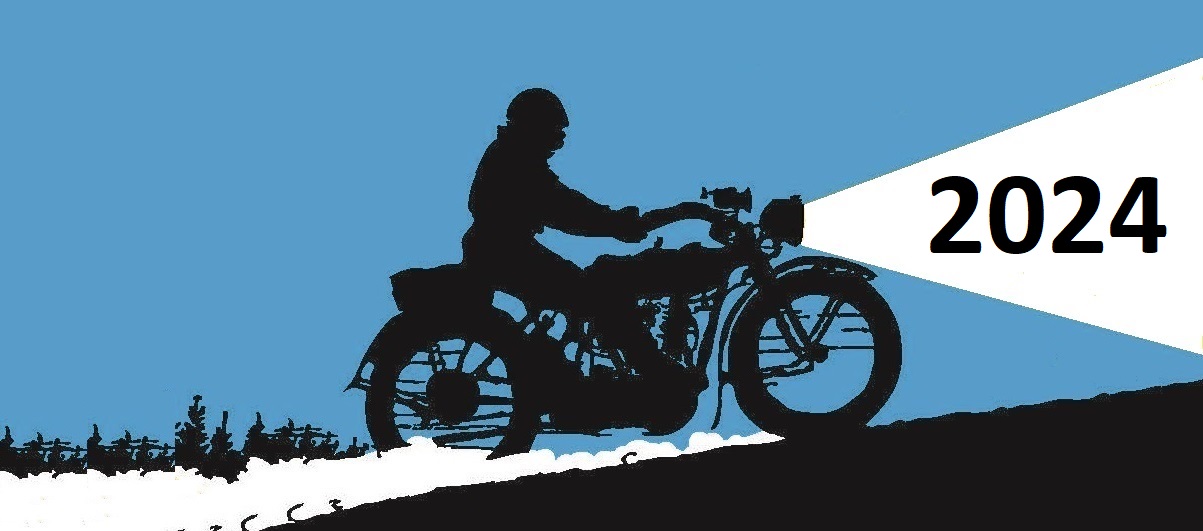 Side 1 av 2  / Page 1 of 2Påmeldingsskjemaet må sendes inn per E-post innen 15. februar 2024 til:The entry form must be submitted by E-mail within February 15th 2024 to:be-granb@online.no NB! Du kan også melde deg på ”on-line” på www.trondhjemsridtet.comNote! You can also register ”on-line” at  www.trondhjemsridtet.comDeltakeravgiften betales etter mottatt bekreftelse og innen 1. mars 2024.Entry fee to be paid after receipt of confirmation and within 1. March 2024.Jeg/vi har lest reglementet for Trondhjemsridtet 1919 og aksepterer hermed at vi er bundet av disse og vil overholde dem.I/we have read the regulations for “Trondhjemsridtet 1919“ and hereby accept that we are bound by these and will abide by them.OBS: Etter at vi har mottatt din påmelding vil du få beskjed om at den er registrert. Først etter 15. februar - når påmeldingsfristen er gått ut - vil du få beskjed om påmeldingen er akseptert eller ikke, og hvis akseptert anmodning om å betale inn startkontingenten.Note: After we have received your entry form you will be given notice that your entry form has been received and registered. Only after February 15th – when the deadline for entry is passed – you will receive notice whether your entry is accepted or not, and if accepted asked to pay the rally fee. Arrangementskomiteen for Trondhjemsridtet 1919 / The Organizing Committee for Trondhjemsridtet 1919 ------- o O o -----Side 2 av 2  / Page 2 of 2Rytter/ RiderRytter/ RiderPassasjer/ PassengerFornavn/ First nameEtternavn/ SurnameKjønn/ GenderFødselsår/ Year of birthØnsket Romtype/ Desired type of accomodationDobbeltrom / (NOK 8.400,-)  qTwin bedroomEnkelt rom/ (NOK 9.500,-)     qSingle roomDobbeltrom / (NOK 8.400,-)  qTwin bedroomEnkelt rom/ (NOK 9.500,-)     qSingle roomDobbeltrom / (NOK 8.400,-)  qTwin bedroomEnkelt rom/ (NOK 9.500,-)     qSingle roomT-skjorte størrelse / T-shirt sizeS   M   L   XL  XXL  3XL  4XL Sett ring rundt str./ Indicate size by circle S   M   L   XL  XXL  3XL  4XL Sett ring rundt str./ Indicate size by circle S   M   L   XL  XXL  3XL  4XL Sett ring rundt str. / Indicate size by circle Gateadresse, nr. /Street, numberPostnummer/Postal code Poststed /  Postal town Land/ CountryMobil/ MobileE­post/ E­mailØnsker å dele rom med/If possible share room withØnsker å dele rom med/If possible share room withØnsker starte sammen med/Wish to start together withØnsker starte sammen med/Wish to start together withMotorsykkel opplysninger/Motorcycle detailsMotorsykkel opplysninger/Motorcycle detailsMotorsykkel opplysninger/Motorcycle detailsMotorsykkel opplysninger/Motorcycle detailsMotorsykkel opplysninger/Motorcycle detailsMotorsykkel opplysninger/Motorcycle detailsMotorsykkel opplysninger/Motorcycle detailsMotorsykkel opplysninger/Motorcycle detailsFabrikat/MakeFabrikat/MakeModell/ModelModell/ModelSlagvolum/ CapacitySlagvolum/ CapacityÅrgang/YearÅrgang/YearAnt. syl./ No. of cyl.Ventil/valve(SV/IOE/OHV)Ventil/valve(SV/IOE/OHV)SoloqSidevogn/SidecarqTrehjuling/TricycleqTrehjuling/TricycleqMilitær/Militaryq